UČNI SKLOP: SLOVENŠČINA, JEZIK NAŠ VSAKDANJI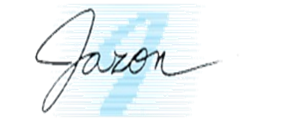 Tema: Položaj slovenščinePreverjanje znanjanaloga: Kaj izmed naštetega drži za slovenščino? Označi pravilne odgovore.Slovenščino uporablja približno 2 milijona govorcev.Slovenščino govorijo samo na ozemlju RS, v zamejstvu in izseljenstvu pa ne.Izvira iz indoevropskih jezikov, in sicer sodi v vzhodno slovansko skupino.Njej sorodni jeziki so hrvaščina, makedonščina, bolgarščina.Slovenščina ni močno narečno razcepljena.Za slovenščino je značilna dvojina, ki je večina jezikov ne pozna.naloga: Napačne trditve iz prejšnje naloge ustrezno popravi. Napiši celotne povedi ali pa samo zamenjaj neustrezno besedo ali besedno zvezo z ustrezno.Slovenščino govorijo samo na ozemlju RS, v zamejstvu in izseljenstvu pa ne.Izvira iz indoevropskih jezikov, in sicer sodi v vzhodno slovansko skupino.Slovenščina ni močno narečno razcepljena.3. naloga: Katera je sopomenka za prvi jezik? Dopolni.Prvi jezik je tudi ________________ jezik.4. naloga: Kateri je prvi, kateri drugi in kateri tuji jezik za naslednje osebe?naloga: Kaj je slovenščina za naslednje skupine ljudi – prvi, drugi ali tuji jezik? Označi v preglednici.naloga: Na zemljevidu Prekmurja in Primorja označi, v katerih občinah živi madžarska oz. italijanska narodna skupnost. Pomagaj si s podatki iz i-učbenika (namig: Ankaran je samostojna občina in ne del občine Koper).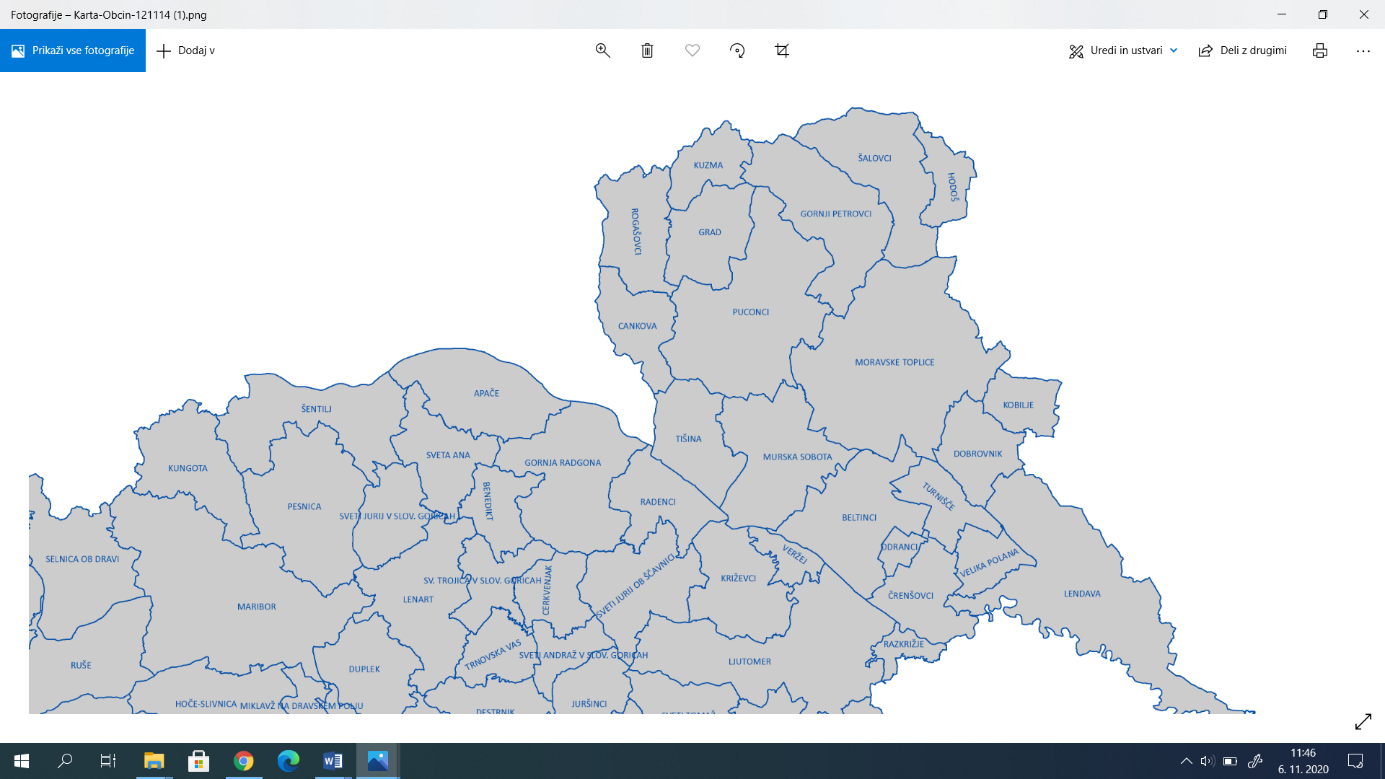 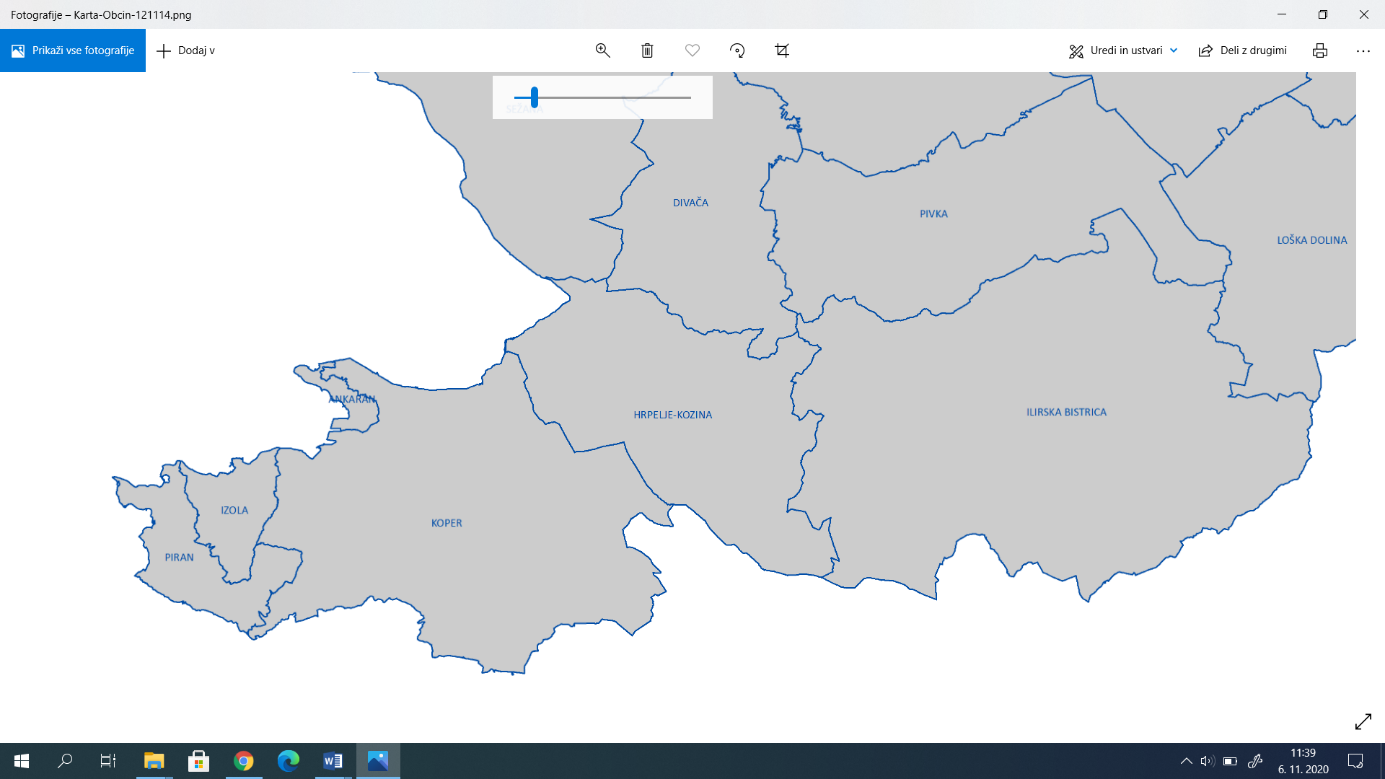 naloga: Uradni jezik pomeni, da za predstavnike narodnih skupnosti v natančno določenih občinah poteka uradno sporazumevanje na upravnih enotah, sodiščih, v šolah, na policiji … v njihovem uradnem jeziku. Katera sta uradna jezika na področju narodnih skupnosti? Dopolni poved.Na območju narodnih skupnosti (natančno določene občine) sta uradna jezika dva: poleg ___________________, ki je uradni jezik povsod po državi, še _____________________ na območju italijanske narodne skupnosti oz. madžarščina na območju ___________________ narodne skupnosti. naloga: Pravice obeh narodnih skupnosti določa tudi Ustava RS v svojem 11. in 64. členu. Na spletu poišči ustavo (http://www.pisrs.si/Pis.web/pregledPredpisa?id=USTA1) in označi, katere pomembne pravice so pripadnikom narodne skupnosti zagotovljene. Obkroži črko pred pravilnim odgovorom.Slovenščina je edini uradni jezik.Pripadniki svobodno uporabljajo svoje narodne simbole.Pripadniki smejo ustanavljati svoje gospodarske, kulturne in znanstvenoraziskovalne dejavnosti.Pripadniki ne smejo izdajati svojih časopisov in knjig.Pripadniki imajo pravico do šolanja v svojem jeziku.Dvojezična območja so natančno določena.Pravice so pripadnikom zagotovljene, vendar pa morajo sami poskrbeti za finančne posledice izvajanja teh pravic.naloga: Preberi spodnje besedilo o uresničevanju pravic vzgoje in izobraževanja in podčrtaj ali napiši glavno razliko med izobraževanjem pripadnikov italijanske oz. madžarske narodne skupnosti.Obe skupnosti imata pravico do vzgoje in izobraževanja v svojem jeziku ter do oblikovanja in razvijanja te vzgoje in izobraževanja. Vzgoja in izobraževanje pripadnikov obeh narodnih skupnosti je sestavni del sistema vzgoje in izobraževanja v Sloveniji: na narodnostno mešanem območju, kjer živijo pripadniki italijanske narodne skupnosti, poteka vzgojnoizobraževalno delo v italijanskem jeziku (v šolah z italijanskim učnim jezikom, slovenščina pa se poučuje kot jezik okolja) in v slovenskem jeziku (v šolah s slovenskim učnim jezikom, italijanščina pa se poučuje kot jezik okolja); na narodnostno mešanem območju, kjer živijo pripadniki madžarske narodne skupnosti, poteka vzgojnoizobraževalno delo dvojezično v slovenskem in madžarskem jeziku._________________________________________________________________________________________________________________________________________________________________________________________________________ naloga: Naštej še nekaj primerov, kjer lahko opazimo dvojezičnost oz. je ta nujna.______________________________________________________________________________________________________________________________________ naloga: Kje živijo slovenski zamejci? Izberi ustrezni rešitvi.Slovenski zamejci so po narodnosti (izberi) Slovenci / Avstrijci / Italijani / Madžari / Hrvati, ki živijo (izberi) v svoji matični domovini Sloveniji / izven svoje matične domovine ob meji z njo. naloga: Katere trditve veljajo za slovenske zamejce? Obkroži DA, če je trditev pravilna, oz. NE, če je nepravilna.Največ slovenskih zamejcev živi v Italiji in posledično je formalno najbolj zaščitena, še posebej na Tržaškem in Beneškem, kjer imajo svoje šole, medije, kulturne ustanove …				V Avstriji naj bi živelo okoli 30000 Slovencev, ki pa so v preteklosti imeli mnogo več pravic glede uporabe slovenskega jezika, danes pa so jim te pravice vse bolj kršene, onemogočeno jim je izobraževanje v dvojezičnih vrtcih, šolah, prepovedano ustanavljanje društev …	Porabski Slovenci živijo na Madžarskem in jih je 10-krat manj kot koroških Slovencev, njihova težava pa je predvsem gospodarska nerazvitost območja, njihove pravice pa so v zadnjih letih vse manj kršene.			Slovencev na Hrvaškem je nekoliko več kot na Madžarskem, vendar pa so njihove manjšinske pravice slabo urejene. naloga: Kateri so razlogi, ali je nekdo zamejec ali izseljenec. Dopolni poved, izbiraj med besedama politični in ekonomski.Slovenci so postali zamejci zaradi _____________________ razlogov, saj so se meje zaradi odločitev politikov v zgodovini spreminjale, izseljenci pa so postali predvsem zaradi ___________________ razlogov, saj so šli »s trebuhom za kruhom«. naloga: Ali smo Slovenci lahko tudi priseljenci? Obkroži ustrezno rešitev in svoj odgovor utemelji.DA			NEUtemeljitev:_____________________________________________________ naloga: Oglej si podatke v preglednici o številu priselitev in odselitev v in iz Slovenije v letih 2010—2019. Napiši kratko besedilo o priseljevanju v Slovenijo in odseljevanju iz nje. Napiši, v katerem letu se je priselilo najmanj in v katerem največ ljudi in koliko ter kolikšna je razlika med številom priseljenih v obeh letih in enako še za odselitve. Nato opazuj in zapiši še, v katerem letu je bila razlika med priselitvami in odselitvami najmanjša in koliko je znašala, ter največja.Razpredelnica: Selitveno gibanje prebivalstva, kohezijske regije, Slovenija, letnoVir: SURS_________________________________________________________________________________________________________________________________________________________________________________________________________________________________________________________________________________________________________________________________________________________________________________________________________________________________________________________________________________________________________________________________________________________________________________________________________________________________________________________________________________________________________________________________________________________________ naloga: Kaj pomeni letnica 2004 za slovenščino v evropskem merilu? Namig: Kdaj je bila Slovenija sprejeta v EU in kaj smo s tem pridobili?___________________________________________________________________ naloga: Kaj sodi skupaj? Spodaj naštete podatke – pomočnike vpiši v preglednico.24     -	    2004	-       večjezičnost     -      Listina EU o temeljnih pravicah   - ambiciozen cilj EU    -    60 manjšinskih jezikovnaloga: Kaj pomeni kratica SEJO? ___________________________________________________________________DODATNE NALOGE:Premisli in si odkrito odgovori:Kakšen je tvoj odnos do maternega jezika?Ali ga uporabljaš spoštljivo ali raje prevzemaš besede iz tujega jezika?Kako poteka tvoje sporazumevanje prek elektronskih medijev, predvsem glede izbora besed in zapisa – gre za tuje besede, krajšave, nepravilne zapise … ali ti je mar za materinščino?Preberi naslednje besedilo, nato pa reši naloge, povezane s tem besedilom.O EVROPSKEM DNEVU JEZIKOVVsako leto 26. septembra po vsej Evropi praznujemo evropski dan jezikov, ki ga je Svet Evrope prvič razglasil v evropskem letu jezikov leta 2001. Ta dan je namenjen osveščanju javnosti o bogati kulturni in jezikovni različnosti v Evropi ter o pomenu učenja jezikov za utrjevanje evropskih načel strpnosti in medsebojnega razumevanja. Cilj pobude je tudi spodbujanje učenja jezikov in vseživljenjskega učenja. Znanje jezikov odpira vrata v študijsko in poklicno mobilnost, širi obzorja in ruši kulturne stereotipe. Evropska unija ima 24 uradnih jezikov, med katerimi je od leta 2004 tudi slovenščina, in tri pisave. Poleg tega se v EU govori več kot 60 regionalnih in manjšinskih jezikov, migracijski tokovi pa še dodatno prispevajo k široki paleti jezikov v Evropi.Evropski dan jezikov želi posebej opozoriti na manj razširjene jezike, ki se jih ljudje redkeje učijo, in na pomen varovanja ogroženih jezikov. Varstvo pogosto ogroženih regionalnih in manjšinskih jezikov zagotavljata dve pomembni mednarodni listini Sveta Evrope: Evropska listina o regionalnih ali manjšinskih jezikih in Okvirna konvencija za varstvo narodnih manjših, ki spodbujata tudi ohranitev in razvoj evropskega kulturnega bogastva in tradicij.Večjezičnost je eno od temeljnih načel Evropske unije, zapisano v prvi uredbi Sveta iz leta 1958 in vključeno v Listino EU o temeljnih pravicah. Evropska komisija s svojo jezikovno politiko spodbuja večjezičnost in se zavzema za to, da bi vsak državljan EU poleg maternega znal vsaj dva tuja jezika. (Vir: https://ec.europa.eu/slovenia/events/edl2020_sl, 1. 10. 2020) Kje je bilo besedilo objavljeno?___________________________________Komu je besedilo namenjeno?___________________________________O čem govori besedilo?________________________________________Naslednje številke opremi s podatki oz. ključnimi besedami iz besedila:Kako si sam uspešen pri učenju tujih jezikov? Ali slediš jezikovni politiki EU glede večjezičnosti? Svoj odgovor utemelji.______________________________________________________________________________________________________________________________________Prvi jezikDrugi jezikTuji jezikJan se je rodil v Nemčiji, mati je Slovenka, oče Nemec. Z njim se oba od pogovarjata vsak v svojem jeziku. V šoli si je izbral italijanščino.Gal živi v Ljubljani, starši so Slovenci, v šoli imajo angleščino.Nikolina se je preselila iz Srbije v Zagreb, kjer trenutno dela, želi pa si v Slovenijo, zato se na zasebni šoli uči slovenščino.Zofija se je rodila v Trstu zamejskima Slovencema, sedaj pa živi in dela v Kopru. Na tečaju se uči francoščino.Prvi jezikDrugi jezikTuji jezikSlovenci v Republiki Sloveniji.Slovenska manjšina v sosednjih državah.Nemci, ki so v Sloveniji na počitnicah.Madžarska narodna skupnost, ki živi v Sloveniji.Slovenci, ki so na počitnicah na Hrvaškem.Slovenci, ki živijo v Argentini.DANEDANEDANEDANEKOHEZIJSKA REGIJALETOPriseljeni iz tujine Odseljeni v tujino SLOVENIJA20101541615937SLOVENIJA20111408312024SLOVENIJA20121502214378SLOVENIJA20131387113384SLOVENIJA20141384614336SLOVENIJA20151542014913SLOVENIJA20161662315572SLOVENIJA20171880817555SLOVENIJA20182845513527SLOVENIJA20193131915106Vsak državljan EU naj bi se poleg maternega jezika lahko sporazumeval še v 2 drugih jezikih.Število uradnih jezikov v EU.Baskovščina, katalonščina, frizijščina, samijščina in jidiš so jeziki, ki jih govori 40 milijonov ljudi.Slovenija postane članica EU, slovenščina pa eden izmed uradnih jezikov.Eno izmed temeljnih načel EU.Kot državljan EU imam pravico do uporabe katerega koli od uradnih jezikov, kadar se obrnem na institucije EU; v tem jeziku tudi moram dobiti odgovor.26.20012420043601958